Жыццёвы шлях Францыска Скарыны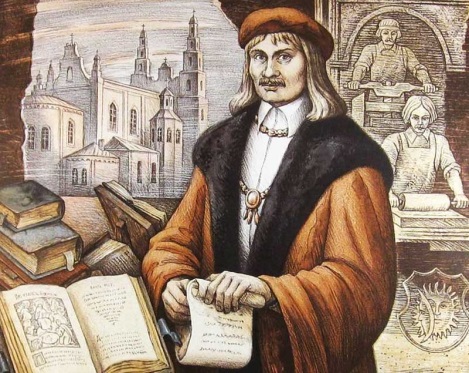 Францыск Скарына увайшоў у гісторыю нашай дзяржавы як першадрукар і вучоны, асветнік і гуманіст, паэт і медык, батанік і астраном. Яго асоба займае адно з ганаровых месцаў сярод дзеячаў эпохі Адраджэння і Рэфармацыі ў Беларусі. Сэнс усёй сваёй дзейнасці Скарына бачыў у служэнні народу. Ён імкнуўся далучыць суайчыннікаў да набыткаў агульначалавечай культуры і рабіў гэта праз кнігі.Першапачатковую адукацыю Скарына атрымаў у доме бацькоў, там навучыўся чытаць па Псалтыры і пісаць кірылічнымі літарамі. Мову тагачаснай навукі – латынь – ён засвойваў, хутчэй за ўсё, у школе пры каталіцкім касцёле ў Полацку ці Вільні. У 1504 г. дапытлівы і прадпрымальны палачанін паступіў ва універсітэт у Кракаве. У 1506 г. Скарына атрымаў сваю першую вучоную ступень бакалаўра.У 1512 г. прыбыў у Італію ў праслаўлены Падуанскі універсітэт ужо маючы ступень магістра свабодных навук. Гэту навучальную ўстанову Скарына выбраў для атрымання ступені доктара медыцыны. Беднага, але здольнага юнака да экзаменаў дапусцілі. 9 лістапада 1512 г. у біскупскім палацы ў прысутнасці вядомых вучоных Падуанскага універсітэта і высокіх асоб каталіцкай царквы Скарына быў абвешчаны доктарам у галіне медыцынскіх навук. Гэта была знамянальная падзея ў яго жыцці і гісторыі культуры Беларусі: купецкі сын з Полацка пацвердзіў, што здольнасці і прызванне больш вартыя, чым арыстакратычнае паходжанне. Пасля атрымання вышэйшага вучонага тытула звесткі пра Скарыну губляюцца на пяць гадоў. Недзе паміж 1512 –1517 гг. вучоны з’явіўся ў Празе – цэнтры чэшскага кнігадрукавання.6 жніўня 1517 г. выдаў сваю першую кнігу – Псалтыр, а потым на працягу 1517 – 1519 гг. – яшчэ 22 кнігі Бібліі. Скарына клапаціўся, каб кніга яго была зразумелай чытачам. Для гэтага на палях лістоў рабіў пераклад на сучасную яму мову і даваў тлумачэнні асобным царкоўнаславянскім словам, якія, на яго думку, маглі быць незразумелымі для простых, малаадукаваных людзей.У канцы 1519 ці пачатку 1520 гг. Скарына перанёс кнігадрукаванне на ўсход Еўропы, на радзіму. У Вільні ў доме свайго апекуна, мецэната, бурмістра Якуба Бабіча ён уладкаваў першую на тэрыторыі Вялікага княства Літоўскага друкарню і на працягу 1522 – 1525 гг. выпусціў у свет “Малую падарожную кніжку” (каля 1522 г.) і “Апостал” (1525).Пра далейшае жыццё і дзейнасць Францыска побач з шэрагам дакладных фактаў існуюць гіпотэзы. Да іх адносяцца меркаванні аб знаходжанні Скарыны ў 1525 г., у разгар Сялянскай вайны ў Германіі, у Вітэнбергу і аб яго сустрэчы з М. Лютэрам, а таксама версія аб паездцы пасля 1525 г. разам са сваім мецэнатам Б. Онкавым з мэтай распаўсюджання выдадзеных кніг і арганізацыі кнігадрукавання ў Маскву, дзе, аднак, прывезеныя кнігі былі канфіскаваны і спалены.Акрамя кніг Скарыны і судовых матэрыялаў, якія закраналі галоўным чынам сферу маёмасна-фінансавых адносін, няма іншых крыніц, якія б асвятлялі шматгранную дзейнасць першадрукара ў Вільні. Даследчыкі выказвалі меркаванне, што Скарына быў адным са складальнікаў Статута Вялікага княства Літоўскага 1529 г. Несумненна, працягваў ён у гэтыя гады і медыцынскую практыку. Кнігавыдавецкую дзейнасць Скарыны ў Вільні падтрымлівалі беларускія мяшчане і віленскія магнаты. Магчыма, што фінансавую падтрымку яму аказвалі яго брат, полацкі і віленскі купец Іван Скарына, а таксама “панскае і бурмістраўскае” брацтва, якое патраніравала некаторыя праваслаўныя цэрквы ў Вільні. Недзе пасля 1525 г. першадрукар ажаніўся з удавой віленскага купца, члена Віленскай рады Юрыя Адверніка Маргарытай, чым палепшыў сваё матэрыяльнае становішча, і разам з жонкай прыняў удзел у гандлёвай справе брата Івана. Вельмі цяжкім быў для Скарыны 1529 г. Летам у Познані памёр яго брат Іван. Францыск паехаў туды, каб заняцца спадчынай нябожчыка. У тым жа годзе раптоўна памерла Маргарыта. На руках Скарыны застаўся малалетні сын Сімяон. Родзічы нябожчыцы падалі на першадрукара ў суд, патрабуючы падзелу маёмасці. Падзеі прымусілі Скарыну выехаць у 1530 г. у Кёнігсберг пад апеку герцага Альбрэхта, але недзе ў сярэдзіне 1530 г. ён пакінуў гэты горад для вырашэння судовых спраў, звязаных са спадчынай жонкі. З сабой у Вільню першадрукар тайна забраў двух падданых герцага – урача і друкара. Гэта сведчыць пра тое, што яшчэ ў пачатку 1530 г. ён меў на мэце прадоўжыць кнігадрукаванне ў Вільні. Невядома, якія абставіны канкрэтна перашкодзілі першадрукару здзейсніць яго планы. Матэрыяльнае становішча яго пагоршылі судовыя цяжбы. У 1530 г. у Вільні быў вялікі пажар, але дом Маргарыты, значная частка друкарскіх матэрыялаў Скарыны засталіся цэлымі. У 1531 г. у горадзе ўзнікла эпідэмія, якая хутка распаўсюджвалася. У гэты час на Скарыну новай хваляй наваліліся крэдыторы брата. У лютым 1532 г. ён быў арыштаваны па неабгрунтаванай і нічым не падмацаванай даўгавой прэтэнзіі “іудзеяў-крэдытораў” Майсея і Лазара з Варшавы і Якаба з Познані. Але пакінуць Вільню Скарыну прымусілі не гэтыя падзеі. Свецкае кнігадрукаванне выклікала процідзеянне духавенства як каталіцкага, так і праваслаўнага. У сярэдзіне 1530-х гг. Скарына канчаткова пакінуў Вільню і пераехаў у Прагу. Ён прыняў запрашэнне чэшскага караля Фердынанда І на пасаду каралеўскага медыка і садоўніка ў толькі што адкрытым батанічным садзе ў каралеўскім замку Градчаны. Даследчыкі лічаць, што пры чэшскім каралеўскім двары ён, хутчэй за ўсё, выконваў абавязкі кваліфікаванага вучонага-садавода. Годнасць доктара “в лекарских науках”, атрыманая ім у Падуі, патрабавала пэўных ведаў па батаніцы.Памёр першадрукар не пазней за 29 студзеня 1552 г. Пра гэта сведчыць грамата караля Фердынанда І, дадзеная сыну Францыска Скарыны Сімяону, якая дазваляла апошняму карыстацца ўсёй захаванай спадчынай бацькі: маёмасцю, кнігамі, пазыковымі абавязацельствамі.